          &                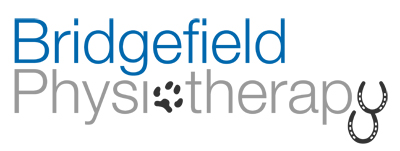 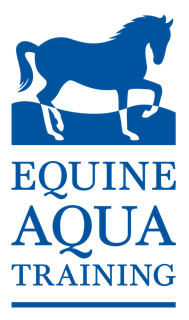 Invite you to a lecture eveningKindly sponsored by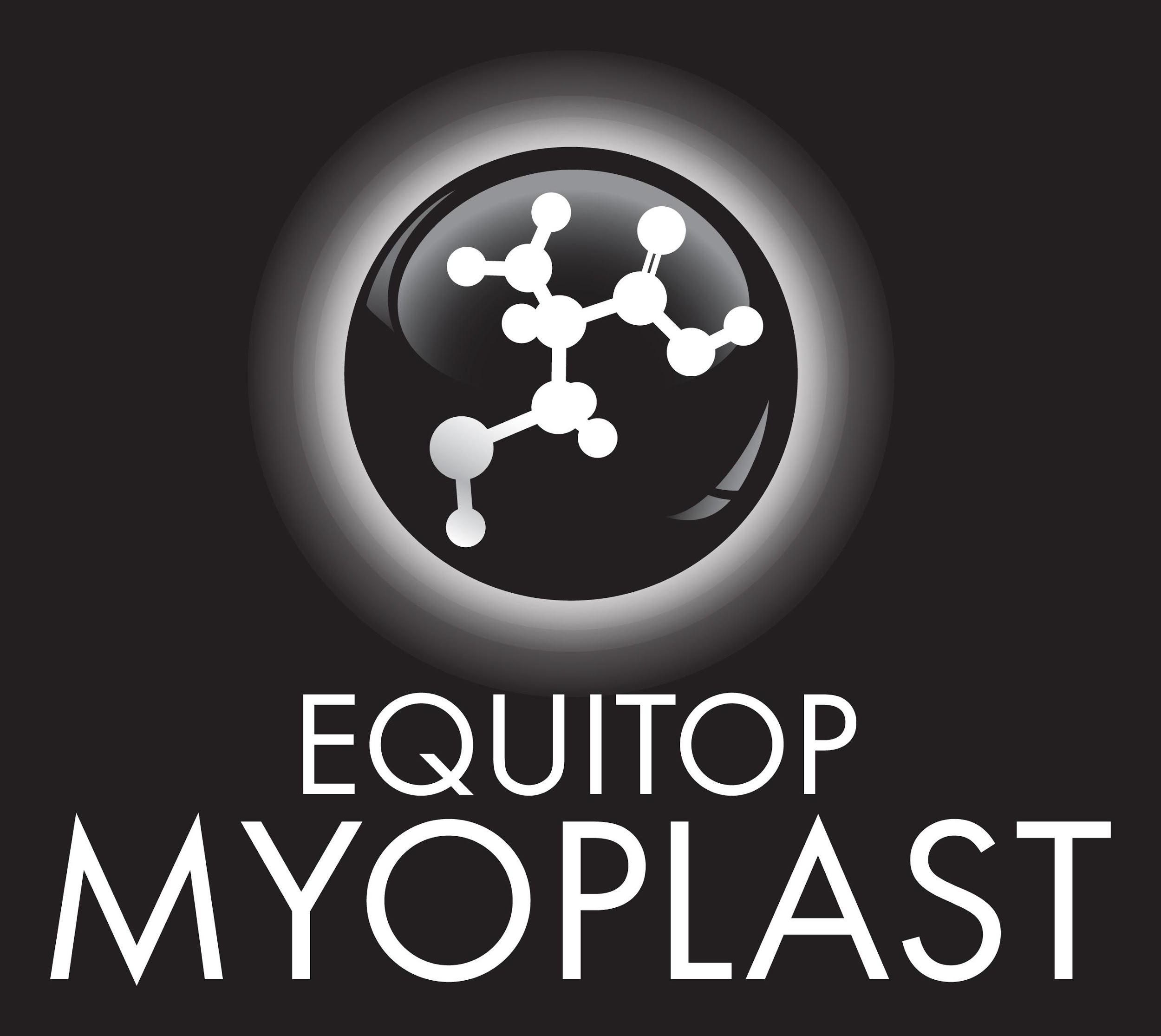 Tuesday 9th May at 7pm (demos start at 6.30pm)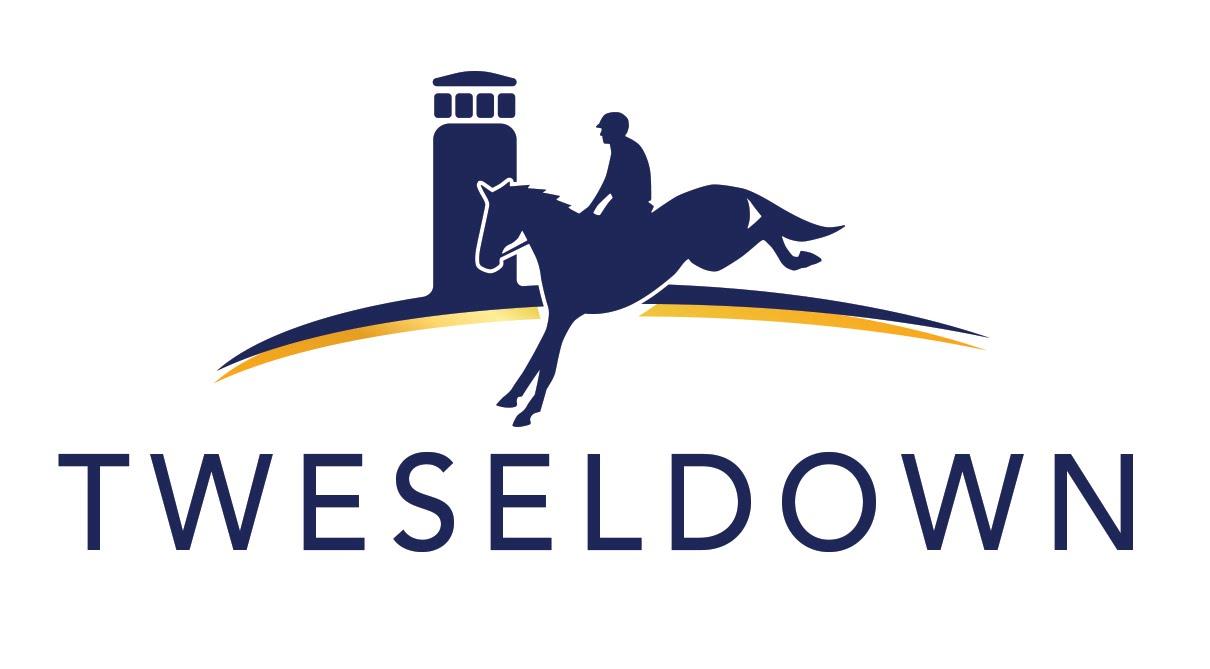 Live demo of Aqua Icelander Water TrainerStand demonstrating new   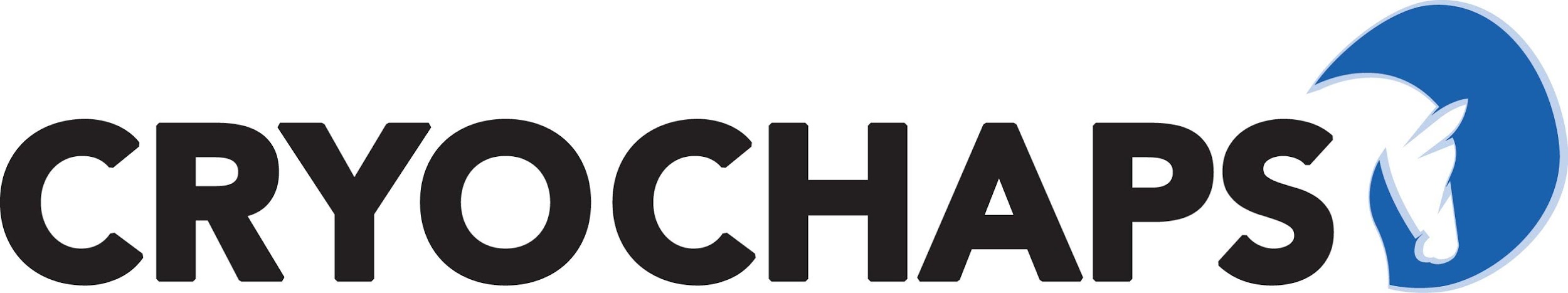 PresentationsHow training your horse on a water treadmill with and without incline can benefit performanceMaruska Aylward-Green MSc BSc MCSP HPC reg. ACPAT cat AHow straight are you?! Pilates for riders from a physiotherapy perspective Cintia Low Gameiro MSc BSc MCSP HPC reg. ACPAT cat AThe pathway to injury (and possible prevention strategies!) Jill Stone PG DIP, HNC, ITEC DIP, BHSAIPresentation by Equitop Myoplasts              Please rsvp to office@bridgefieldphysio.co.uk or 01252821581 by Tuesday 2nd May. Refreshments provided, minimum donation of £10pp, all profit to be donated to World Horse Welfare.